Mia MustermannMusterstraße 3807384 MusterstadtMusterunternehmenHerr Mark MüllerMusterstraße 1589321 MusterstadtMusterstadt, 1. April 2023Bewerbung um eine Stelle als Produktionsmitarbeiter
Ab dem 01.07.2023; Kennziffer: 4202023Sehr geehrter Herr Müller,mit großem Interesse habe ich auf Ihrer Webseite erfahren, dass Sie derzeit eine Stelle als Produktionsmitarbeiter in Ihrem Unternehmen anbieten. Als erfahrener Produktionshelfer mit mehr als fünf Jahren Berufserfahrung im Bereich Logistik und Beladen von Produktionsmaschinen bin ich davon überzeugt, dass ich für diese Stelle bestens geeignet bin.Ich konnte meine Fähigkeiten und Kenntnisse während meiner bisherigen Tätigkeiten in einem mittelständischen Produktionsbetrieb und einem großen Industrieunternehmen vertiefen und erweitern. Dabei habe ich unter anderem an der Steuerung von Produktionsprozessen mitgewirkt und Störungen an Fertigungsanlagen behoben. Zudem konnte ich Erfahrung im Bereich der Logisitk sammeln, da ich beim Transport und bei der Verpackung der Produkte mitgewirkt habe. Um Lagerarbeiten effizient durchführen zu können, besitze ich einen Gabelstaplerschein.Letztes Jahr habe ich außerdem an einigen Fortbildungen im Bereich der Wartung und Instandhaltung von Produktionsanlagen teilgenommen, um mein Wissen zu vertiefen. Meine Arbeitsweise zeichnet sich durch ein hohes Maß an Eigenverantwortung, Sorgfalt und Präzision aus. Dabei lege ich großen Wert auf eine gute Zusammenarbeit mit meinen Kolleginnen und Kollegen.Ich bin davon überzeugt, dass ich mit meinem Know-how und meiner Erfahrung einen wertvollen Beitrag zu Ihrem Unternehmen leisten kann und freue mich sehr über eine Einladung zu einem persönlichen Gespräch.Mit freundlichen Grüßen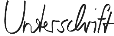 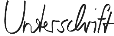 Max Mustermann